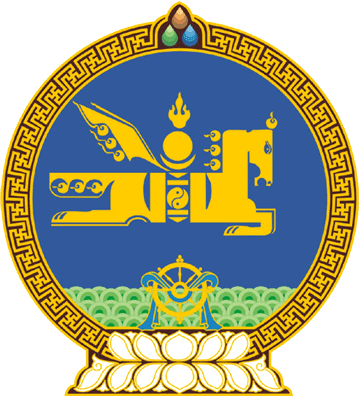 МОНГОЛ УЛСЫН ИХ ХУРЛЫНТОГТООЛ2020 оны 07 сарын 07 өдөр     		            Дугаар 08                     Төрийн ордон, Улаанбаатар хот  Тогтоол хүчингүй болсонд тооцох тухайМонгол Улсын Их Хурлын тухай хуулийн 5 дугаар зүйлийн 5.1 дэх хэсгийг үндэслэн Монгол Улсын Их Хурлаас ТОГТООХ нь:1.“Монгол Улсын Засгийн газрын гишүүдийг томилох тухай” Монгол Улсын Их Хурлын 2017 оны 10 дугаар сарын 20-ны өдрийн 58 дугаар, “Монгол Улсын Засгийн газрын гишүүнийг томилох тухай” Монгол Улсын Их Хурлын 2019 оны 01 дүгээр сарын 11-ний өдрийн 05 дугаар, “Монгол Улсын Засгийн газрын гишүүдийг томилох тухай” Монгол Улсын Их Хурлын 2019 оны 02 дугаар сарын 02-ны өдрийн 25 дугаар тогтоолыг тус тус хүчингүй болсонд тооцсугай.2.Энэ тогтоолыг 2020 оны 7 дугаар сарын 07-ны өдрөөс эхлэн дагаж мөрдсүгэй.	МОНГОЛ УЛСЫН 	ИХ ХУРЛЫН ДАРГА 				Г.ЗАНДАНШАТАР